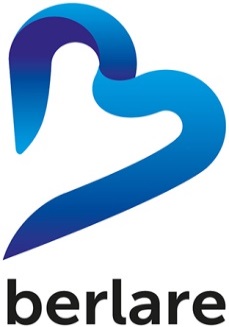 GEMEENTEBESTUUR BERLAREINITIATIEF BUITENSCHOOLSE KINDEROPVANG (IBO)Geachte ouders,Langs deze weg willen wij u een aantal belangrijke data in 2019 en 2020 meedelen:2019maandag			02/09/2019		eerste schooldagmaandag 			23/09/2019		programmaboekjes herfstverlof onlinemaandag 			30/09/2019		start inschrijven herfstverlof vanaf 9umaandag 			21/10/2019		uiterste kosteloze annulatie-dag herfstverlofHerfstvakantie: maandag 28/10/2019 tem vrijdag 01/11/2019Vrij 1/11/2019 IBO gesloten!maandag			11/11/2019		Wapenstilstand IBO gesloten maandag			18/11/2019		programmaboekjes kerstverlof onlinemaandag 			25/11/2019		start inschrijving kerstverlof vanaf 9umaandag 			16/12/2019		uiterste kosteloze annulatie-dag kerstverlofKerstverlof 2019-2020 : maandag 23/12/2019 tem vrijdag 03/01/2020locatie UITBERGEN zal open zijn. dinsdag				24/12/2019		Kerstavond (IBO Gesloten)woensdag 			25/12/2019		Kerstdag (IBO gesloten) dinsdag				31/12/2019		oudejaar IBO gesloten (col verlofdag begeleiding) 2020woensdag			01/01/2020		Nieuwjaar (IBO gesloten)donderdag			02/01/2020		2e nieuwjaarsdag (IBO gesloten) maandag 			20/01/2020		programmaboekjes krokus onlinemaandag 			27/01/2020		start inschrijving krokusverlofmaandag 			17/02/2020		uiterste kosteloze annulatie-dag krokusverlofKrokusvakantie: maandag 24/02/2020 tem vrijdag 28/02/2020maandag 			02/03/2020		Programmaboekjes paasverlof onlinemaandag 			09/03/2020		start inschrijving paasverlof vanaf 9umaandag 			30/03/2020		uiterste kosteloze annulatie-dag paasverlofmaandag			13/04/2020		Paasmaandag (IBO gesloten)Paasvakantie: maandag 06/04/2020 tem vrijdag 17/04/2020  vrijdag				01/05/2020		Feest van de Arbeid donderdag			21/05/2020		Hemelvaartvrijdag				22/05/2020		IBO gesloten collectieve verlof maandag			01/06/2020 		programmaboekjes zomer online maandag 			04/05/2020		start inschrijving grote vakantie vanaf 9umaandag 			01/06/2020		Pinksterenmaandag (IBO gesloten)maandag 			22/06/2020		uiterste kosteloze annulatie-dag juli 2020dinsdag				21/07/2020		Nationale feestdag maandag 			27/07/2020		uiterste kosteloze annulatie-dag  aug 2020grote vakantie 2020: woensdag 01/07/2020 tem maandag 31/08/2020Zomer 2020:Sluitingsperiodes:- Opvang Berlare: gesloten van maandag 13 juli tot en met vrijdag 24 juli 2020- Opvang Overmere: gesloten van maandag 27 juli tot en met vrijdag 07 augustus 2020- Opvang Uitbergen: gesloten van maandag 20 juli tot en met vrijdag 07 augustus 2020.Opgelet: kinderen geb. 2008 tem 2010 worden op het speelplein verwacht als het speelplein open is!Inschrijvingsperiodes: Data inschrijving kleine verloven en zomerverlof worden ook geïnformeerd via de website, infogem en kunnen ad valvas op locaties teruggevonden worden. Indien u meer inlichtingen wenst kan u contact opnemen.Met de meeste hoogachting,Ilse De Corte, coördinatorDienst Vrije Tijd		Gaver 72  9290 Berlare		052/43.25.40	Ilse De Corte, coördinatorLaurens Everaert	kinderopvang@berlare.be		Aytun Celik administratief medewerker		www.berlare.be